 มหาวิทยาลัยกรุงเทพสุวรรณภูมิ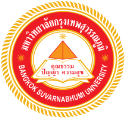 แบบคำร้อง ขอสอบสารนิพนธ์หลักสูตร   ศึกษาศาสตรมหาบัณฑิต  บริหารธุรกิจมหาบัณฑิต    วิทยาศาสตรมหาบัณฑิตชื่อ-สกุล  .....................................................................................................รหัส  ............................................................
เบอร์มือถือ.........................................................................E-mail.....................................................................................ชื่อสารนิพนธ์:………………………………………………………………………………………………………………………………………………………………………………………………………………………………………………………………………………………………………………………………………………………………………………………………………………………………………………………………………………………………………………………………………………………………ประธานสอบ/กรรมการสอบ:ประธานสอบผู้ทรงคุณวุฒิภายนอก   (1) ชื่อ-สกุล …………………………..…………………………………………………….กรรมการสอบ  			  (2)  ชื่อ-สกุล  ……………………………………………………………………………….ที่ปรึกษาหลัก  			  (3)  ชื่อ-สกุล...……………………………………………………………………………….วันที่ขอสอบ  ....................................................................................  เวลา  ...................................................................  
ห้องประชุม ชั้น 2 มหาวิทยาลัยกรุงเทพสุวรรณภูมิ           ลงชื่อ...................................................ผู้ขอสอบ      ......../................................................./............เฉพาะผู้อนุมัติคำชี้แจง  งานวิจัยของนักศึกษาต้องดำเนินการดังต่อไปนี้ต้องนำผลงานวิจัยฉบับสมบูรณ์ไปตีพิมพ์เผยแพร่ภายนอก ในรายงานสืบเนื่องจากการประชุมวิชาการระดับชาติ ก่อนหรือหลังสอบปากเปล่า ผลงานวิจัยของนักศึกษาเป็นส่วนหนึ่งของมหาวิทยาลัย สามารถนำไปเผยแพร่/ตีพิมพ์ในงานประชุมวิชาการได้หากผลงานวิจัยไม่ได้เผยแพร่ตามข้อ 1 มีผลต่อการอนุมัติสำเร็จการศึกษาฝ่ายการเงินผู้อำนวยการหลักสูตรคณบดี...............................................................  ......../........................................../............  ............................................................... ......../........................................../............................................................................  ......../........................................../............  